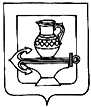 СОВЕТ ДЕПУТАТОВ СЕЛЬСКОГО ПОСЕЛЕНИЯ КУЗЬМИНО-ОТВЕРЖСКИЙ СЕЛЬСОВЕТ ЛИПЕЦКОГО МУНИЦИПАЛЬНОГО РАЙОНА ЛИПЕЦКОЙ ОБЛАСТИ РОССИЙСКОЙ ФЕДЕРАЦИИПятьдесят девятая сессия шестого созываРЕШЕНИЕ5 декабря 2023 года                                                                                     № 186О принятии Изменений в Устав сельского поселения Кузьмино-Отвержский сельсовет Липецкого муниципального района Липецкой области Российской ФедерацииРассмотрев проект Изменений в Устав сельского поселения Кузьмино-Отвержский сельсовет Липецкого муниципального района Липецкой области Российской Федерации, учитывая рекомендации публичных слушаний, руководствуясь статьей 44 Федерального закона от 06.10.2003 № 131-ФЗ «Об общих принципах организации местного самоуправления в Российской Федерации», Совет депутатов сельского поселения   Кузьмино-Отвержский сельсоветРЕШИЛ:1. Принять Изменения в Устав сельского поселения Кузьмино-Отвержский сельсовет Липецкого муниципального района Липецкой области Российской Федерации (Приложение).2. Направить указанный нормативный правовой акт главе сельского поселения Кузьмино-Отвержский сельсовет Липецкого муниципального района для подписания.3. Главе сельского поселения Кузьмино-Отвержский сельсовет Липецкого муниципального района в течение 15 дней со дня принятия данного решения представить Изменения в Устав сельского поселения Кузьмино-Отвержский сельсовет Липецкого муниципального района Липецкой области Российской Федерации на государственную регистрацию в Управление Министерства юстиции Российской Федерации по Липецкой области.4. Главе сельского поселения Кузьмино-Отвержский сельсовет Липецкого муниципального района обнародовать Изменения в Устав сельского поселения Кузьмино-Отвержский сельсовет Липецкого муниципального района Липецкой области Российской Федерации после государственной регистрации в течение семи дней со дня поступления из Управления Министерства юстиции Российской Федерации по Липецкой области уведомления о регистрации.Председатель Совета депутатов сельского поселения Кузьмино-Отвержский сельсовет Липецкого муниципального района                 ______________           С.Н.Лапшов                                                                                             (подпись)М.П. Приложение к решению Совета депутатов сельского поселения Кузьмино-Отвержский сельсовет Липецкого муниципального района Липецкой области от 05.12.2023 года № 186Измененияв Устав сельского поселения Кузьмино-Отвержский сельсоветЛипецкого муниципального района Липецкой областиРоссийской ФедерацииСтатья 1Внести в Устав сельского поселения Кузьмино-Отвержский сельсовет Липецкого муниципального района Липецкой области Российской Федерации, принятый решением Совета депутатов сельского поселения Кузьмино-Отвержский сельсовет Липецкого муниципального района Липецкой области Российской Федерации от 10.04.2020 № 433 следующие изменения:в статье 15 пункт 9 части 1 изложить в следующей редакции:«9) старший сельского населенного пункта.»;2) в статье 23:а) части 2 и 3 изложить в следующей редакции:«2. Старший сельского населенного пункта назначается Советом депутатов сельского поселения, в состав которого входит данный сельский населенный пункт, по представлению схода граждан сельского населенного пункта. Старший сельского населенного пункта назначается из числа граждан Российской Федерации, проживающих на территории данного сельского населенного пункта и обладающих активным избирательным правом, либо граждан Российской Федерации, достигших на день представления сходом граждан 18 лет и имеющих в собственности жилое помещение, расположенное на территории данного сельского населенного пункта.3. Старший сельского населенного пункта не является лицом, замещающим государственную должность, должность государственной гражданской службы, муниципальную должность, за исключением муниципальной должности депутата представительного органа муниципального образования, осуществляющего свои полномочия на непостоянной основе, или должность муниципальной службы, не может состоять в трудовых отношениях и иных непосредственно связанных с ними отношениях с органами местного самоуправления.»;б) пункт 1 части 4 изложить в следующей редакции:«1) замещающее государственную должность, должность государственной гражданской службы, муниципальную должность, за исключением муниципальной должности депутата представительного органа муниципального образования, осуществляющего свои полномочия на непостоянной основе, или должность муниципальной службы;»;3) статью 34 дополнить частью 13.1 следующего содержания:«13.1. Полномочия депутата Совета депутатов сельского поселения прекращаются досрочно решением Совета депутатов сельского поселения в случае отсутствия депутата без уважительных причин на всех заседаниях Совета депутатов сельского поселения в течение шести месяцев подряд.».4) абзац первый части 9 статьи 44 изложить в следующей редакции:«9. Обнародование муниципальных правовых актов, а также соглашений, заключаемых между органами местного самоуправления, за исключением муниципальных правовых актов или их отдельных положений, содержащих сведения, распространение которых ограничено федеральным законом, осуществляется на следующий день после их принятия путем размещения необходимого количества копий, но не менее 10 штук, для открытого доступа  на  видном месте в установленный режим работы в помещении администрации сельского поселения, сельской библиотеке, сельском доме культуры, на доске объявлений с назначением ответственных за сохранность и соблюдения гарантии доступа к ним.».Статья 21. Настоящие Изменения подлежат государственной регистрации и вступают в силу после их официального опубликования (обнародования).2. Действие положений пункта 3 статьи 1 настоящих Изменений не распространяется на правоотношения, возникшие до 1 марта 2023 года. Исчисление срока, предусмотренного пунктом 3 статьи 1 настоящих Изменений, начинается не ранее 1 марта 2023 года.Глава сельского поселенияКузьмино-Отвержский сельсоветЛипецкого муниципального района                     ____________ Н.А.Зимарина           